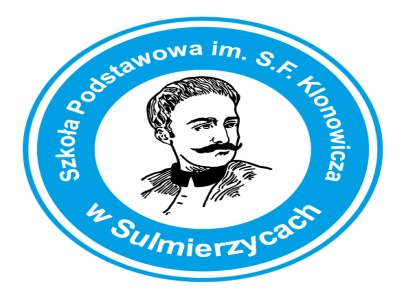 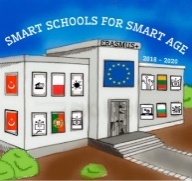 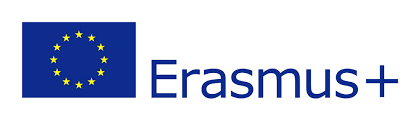            Erasmus + project "SMART SCHOOLS FOR SMART AGE"                          “Be smart and creative”Mathematics and ReligionRevision maths lessons- grade 6,7,8Advent in Latin means “Coming”. This is the coming of Jesus into the world. Christians use the four Sundays and weeks of Advent to prepare and remember the real meaning of Christmas.This year, Advent lasted from November 29 to December 24. During these days, students from grades 6, 7 and 8 performed math exercises to consolidate their maths skills. Every day they solved the task from one “window”.Advent calendars:Advent calendar grade 8/  Kalendarz adwentowy klasa 8ahttps://view.genial.ly/5fc58d8fadec290d04508a9f/presentation-matematyczny-kalendarz-adwentowy-copyAdvent calendar grade 7 /Kalendarz adwentowy klasa 7c https://view.genial.ly/5fc5870774ef7b0d20764c54/presentation-matematyczny-kalendarz-adwentowy-copy-copy-wersja-do-edycjiAdvent calendar grade 6 / Kalendarz adwentowy 6bhttps://view.genial.ly/5fbd22231670610d0dfcd43e/presentation-matematyczny-kalendarz-adwentowy